Departamento de Lenguaje y Comunicación                                                                 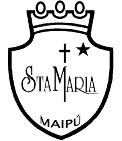 5tos básicosGUÍA DE VOCABULARIO CONTEXTUAL 5to BÁSICOLectura complementaria “Historia de un perro llamado leal”.NOMBRE………………………………………………………………CURSO………………..FECHA………Objetivo OA19: Incorporar de manera pertinente en la escritura el vocabulario nuevo de textos escuchados o leídos.Realiza las siguientes actividades con cada una de las oraciones que a continuación se presentan:        Busca en el diccionario el significado de la palabra y 3 sinónimos.Redacta una oración en la que uses el término trabajado.Guíate a través del siguiente ejemploEjemplo:Pero si les da pereza envíenle el problema al profesor de matemáticasSignificado: Falta de ganas de trabajar, o de hacer cosas, propia de la persona perezosa. Sinónimos: desgana, flojera, holgazanería.Oración: Casi todos terminamos de realizar el trabajo de artes, solo algunos perezosos no alcanzaron y registraron en el libro de clases un 4.0Los wingkas hacen gestos despectivos, nada saben de la gente de la tierra.Significado: Que muestra desprecio o indiferencia  Sinónimos: Despreciativo, peyorativo, menospreciativo, desdeñoso. Oración (creación personal)…desde la oscuridad me llega el tenue aroma de lo que perdí.Significado: Que es suave, débil, delicado con poca intensidad o fuerza.Sinónimos: Sutil, delicado, débil.Oración: (creación personal) Mis sueños me llevan hasta el gélido día en que me caí sobre la nieve.Significado: Que es extremadamente helado o frío. Sinónimos: Helado, glacial, congeladoOración: (creación personal)La hierba se disipa y todo el bosque se convierte en una espesura verde.Significado: Hacer desaparecer una cosa de la vista poco a poco por la disgregación y dispersión de sus partes.Sinónimos: Desvanecer, esparcir, dispersar, Oración: (creación personal)Sus varas apenas dejan espacio para que las atraviesen los hombres y estos cargan un lastre que los fatiga y ofusca.Significado: Impedimento para llevar algo rápidamente debido a su peso. Sinónimos: Estorbo, carga, inconveniente.Oración: (creación propia)….ladro con mayor ímpetu y furia,  como si tuviera la presa en los dientes.Significado: Fuerza o violencia con las que alguien o algo se mueve.Sinónimos: Fuerza, intensidad, vigor.Oración: (creación propia)